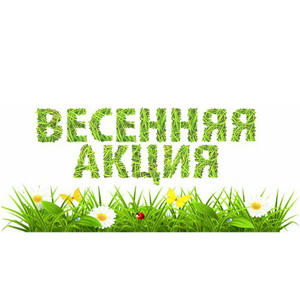 Таль электрическая PA 125/250 (220 В) 12/6 м 7 200 руб. 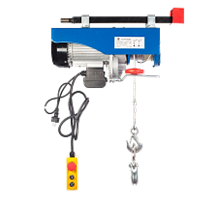 Стропы текстильные и цепные СКИДКА 10%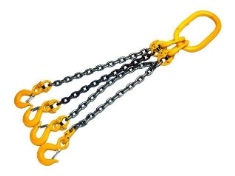 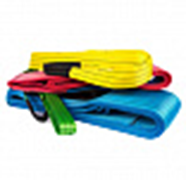 Верстак серии PrifiГабариты, ВxШxГ, мм:
866x1200x70015 900 руб.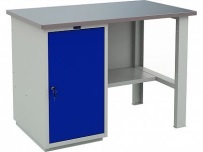 Шкаф для раздевалокГабариты, ВxШxГ, мм::1830x300x5004 400 руб.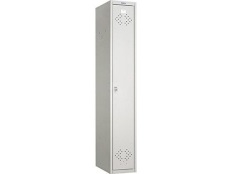 УБОРОЧНЫЙ ИНВЕНТАРЬ: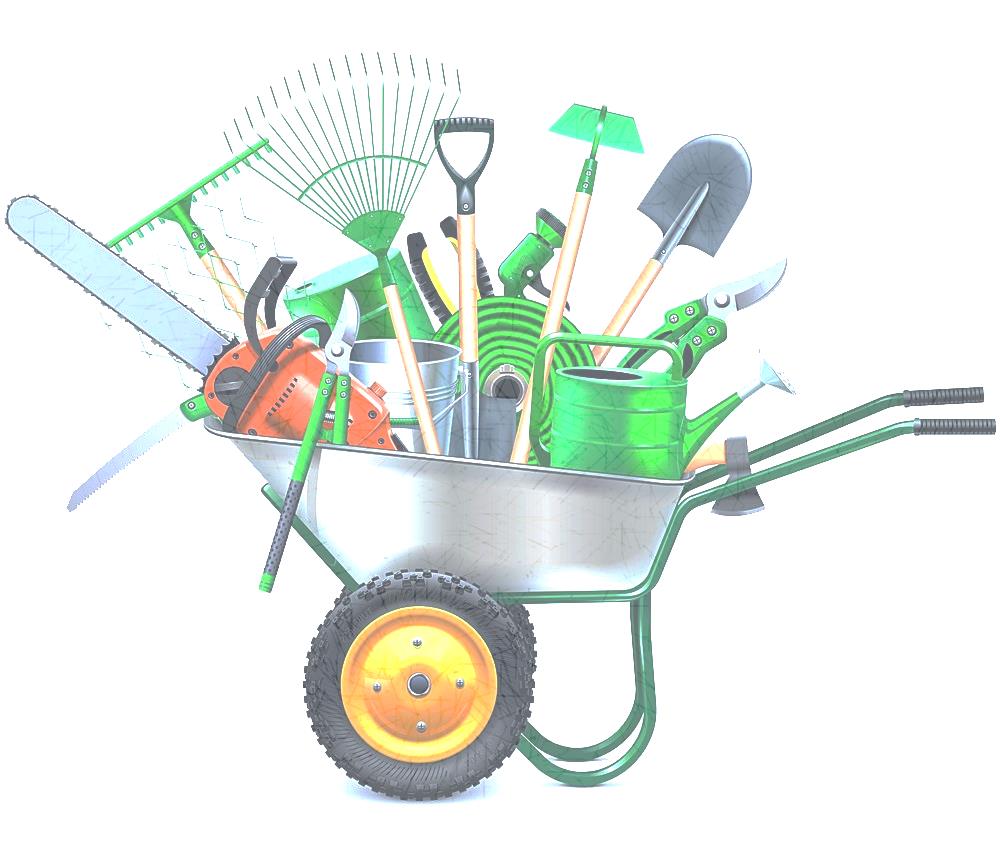 Веник СОРГО трехпрошивной  – 95,00Щетка для уборки с черенком 110 см, ширина 31 см, щетина 7 см, пластиковая – 192,50Щетка для уборки техническая, ширина 40 см, жесткая щетина 8 см, дерево  – 254,80Лопата штыковая 20х28,5 см, с ребрами жесткости, деревянный черенок – 233,90Лопата совковая 23х27 см, с ребрами жесткости, деревянный черенок – 233,90Метла синтетическая круглая , 4 кольца, с черенком, 120 см, пластик – 210,40Метла синтетическая плоская 25х22 см, с черенком 120 см  – 253,10Мешки для мусора 30 л. 30 шт.синие  -  32,85Мешки для мусора 60 л. (20 шт.) синие  - 42,55Мусорные мешки ПВД 120л ОСОБОПРОЧНЫЕ (Цена за рулон)10шт/рул  – 56,40Мусорные мешки ПВД 240л ЧЕРНЫЕ 85*125 (Цена за рулон) 10шт/рул  – 89,20Ведро 10 л, без крышки, пластиковое, хозяйственное, УСИЛЕННОЕ, мерная шкала – 92,80Ведро 12 л, без крышки, оцинкованное – 180,20Перчатки КАМА х/б 5 нитей с ПВХ белые/черные/серые 10/200 – 14,50Перчатки ВОЛНА х/б 4 нитей с ПВХ черные 10/300 – 11,60Перчатки нейлоновые салатовые с бирюзовым вспененным латексом 12/840 – 35,60Перчатки хоз. в инд.уп латекс – 34,50*Товар по акции ограничен! Цены и наличие уточняйте у менеджеров!!УБОРОЧНЫЙ ИНВЕНТАРЬ:Веник СОРГО трехпрошивной  – 95,00Щетка для уборки с черенком 110 см, ширина 31 см, щетина 7 см, пластиковая – 192,50Щетка для уборки техническая, ширина 40 см, жесткая щетина 8 см, дерево  – 254,80Лопата штыковая 20х28,5 см, с ребрами жесткости, деревянный черенок – 233,90Лопата совковая 23х27 см, с ребрами жесткости, деревянный черенок – 233,90Метла синтетическая круглая , 4 кольца, с черенком, 120 см, пластик – 210,40Метла синтетическая плоская 25х22 см, с черенком 120 см  – 253,10Мешки для мусора 30 л. 30 шт.синие  -  32,85Мешки для мусора 60 л. (20 шт.) синие  - 42,55Мусорные мешки ПВД 120л ОСОБОПРОЧНЫЕ (Цена за рулон)10шт/рул  – 56,40Мусорные мешки ПВД 240л ЧЕРНЫЕ 85*125 (Цена за рулон) 10шт/рул  – 89,20Ведро 10 л, без крышки, пластиковое, хозяйственное, УСИЛЕННОЕ, мерная шкала – 92,80Ведро 12 л, без крышки, оцинкованное – 180,20Перчатки КАМА х/б 5 нитей с ПВХ белые/черные/серые 10/200 – 14,50Перчатки ВОЛНА х/б 4 нитей с ПВХ черные 10/300 – 11,60Перчатки нейлоновые салатовые с бирюзовым вспененным латексом 12/840 – 35,60Перчатки хоз. в инд.уп латекс – 34,50*Товар по акции ограничен! Цены и наличие уточняйте у менеджеров!!УБОРОЧНЫЙ ИНВЕНТАРЬ:Веник СОРГО трехпрошивной  – 95,00Щетка для уборки с черенком 110 см, ширина 31 см, щетина 7 см, пластиковая – 192,50Щетка для уборки техническая, ширина 40 см, жесткая щетина 8 см, дерево  – 254,80Лопата штыковая 20х28,5 см, с ребрами жесткости, деревянный черенок – 233,90Лопата совковая 23х27 см, с ребрами жесткости, деревянный черенок – 233,90Метла синтетическая круглая , 4 кольца, с черенком, 120 см, пластик – 210,40Метла синтетическая плоская 25х22 см, с черенком 120 см  – 253,10Мешки для мусора 30 л. 30 шт.синие  -  32,85Мешки для мусора 60 л. (20 шт.) синие  - 42,55Мусорные мешки ПВД 120л ОСОБОПРОЧНЫЕ (Цена за рулон)10шт/рул  – 56,40Мусорные мешки ПВД 240л ЧЕРНЫЕ 85*125 (Цена за рулон) 10шт/рул  – 89,20Ведро 10 л, без крышки, пластиковое, хозяйственное, УСИЛЕННОЕ, мерная шкала – 92,80Ведро 12 л, без крышки, оцинкованное – 180,20Перчатки КАМА х/б 5 нитей с ПВХ белые/черные/серые 10/200 – 14,50Перчатки ВОЛНА х/б 4 нитей с ПВХ черные 10/300 – 11,60Перчатки нейлоновые салатовые с бирюзовым вспененным латексом 12/840 – 35,60Перчатки хоз. в инд.уп латекс – 34,50*Товар по акции ограничен! Цены и наличие уточняйте у менеджеров!!УБОРОЧНЫЙ ИНВЕНТАРЬ:Веник СОРГО трехпрошивной  – 95,00Щетка для уборки с черенком 110 см, ширина 31 см, щетина 7 см, пластиковая – 192,50Щетка для уборки техническая, ширина 40 см, жесткая щетина 8 см, дерево  – 254,80Лопата штыковая 20х28,5 см, с ребрами жесткости, деревянный черенок – 233,90Лопата совковая 23х27 см, с ребрами жесткости, деревянный черенок – 233,90Метла синтетическая круглая , 4 кольца, с черенком, 120 см, пластик – 210,40Метла синтетическая плоская 25х22 см, с черенком 120 см  – 253,10Мешки для мусора 30 л. 30 шт.синие  -  32,85Мешки для мусора 60 л. (20 шт.) синие  - 42,55Мусорные мешки ПВД 120л ОСОБОПРОЧНЫЕ (Цена за рулон)10шт/рул  – 56,40Мусорные мешки ПВД 240л ЧЕРНЫЕ 85*125 (Цена за рулон) 10шт/рул  – 89,20Ведро 10 л, без крышки, пластиковое, хозяйственное, УСИЛЕННОЕ, мерная шкала – 92,80Ведро 12 л, без крышки, оцинкованное – 180,20Перчатки КАМА х/б 5 нитей с ПВХ белые/черные/серые 10/200 – 14,50Перчатки ВОЛНА х/б 4 нитей с ПВХ черные 10/300 – 11,60Перчатки нейлоновые салатовые с бирюзовым вспененным латексом 12/840 – 35,60Перчатки хоз. в инд.уп латекс – 34,50*Товар по акции ограничен! Цены и наличие уточняйте у менеджеров!!